Supporting InformationCrystal structure and biological evolution of 5-bromothiophene based 3,4-dihydropyrimidin-2-(1H)-thi(ones)Mayank G. Sharma a, Ruturajsinh M. Vala a, Dhanji P. Rajani b, Venkatachalam Ramkumar c, Sourav Banerjeed, Ramesh L. Gardas c, and Hitendra M. Patela* a Sardar Patel University, Department of Chemistry, University Campus, Vallabh Vidyanagr- 388 120, Gujarat, Indiab Micro care Laboratory, Surat, Gujarat, Indiac Department of Chemistry, Indian Institute of Technology, Madras, India.d Department of Cellular Medicine, School of Medicine, University of Dundee, Dundee DD1 9SY, UK.*Author for correspondenceProf. Hitendra M. Patel (Email: hm_patel@spuvvn.edu).†Present address:  Department of Chemistry, Sardar Patel University, University Campus, Vallabh Vidyanagar 388 120, Gujarat, IndiaTable of ContentBioavailability Radars of compound 4(a-j)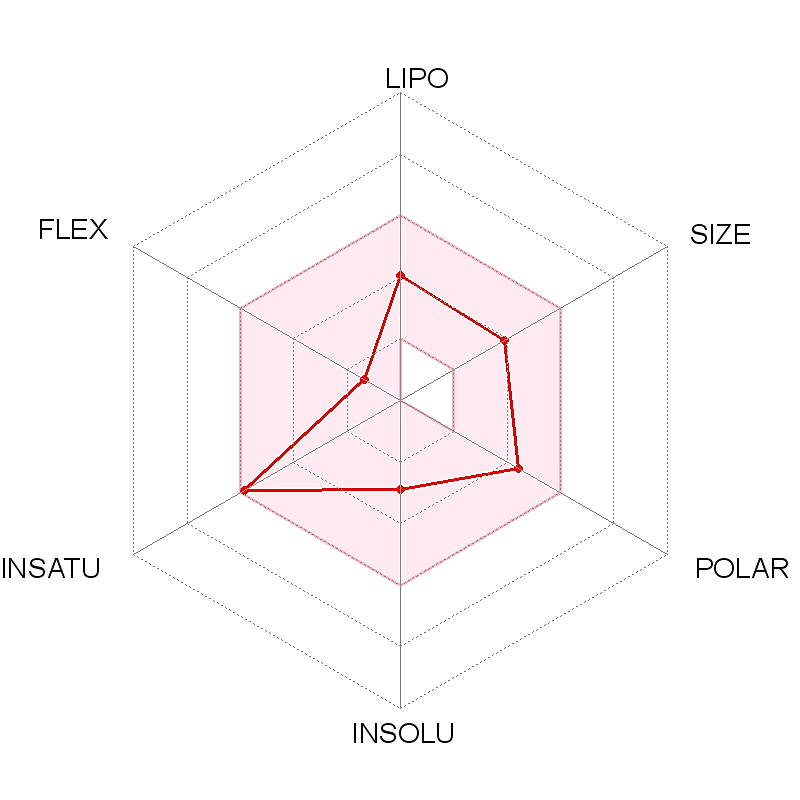 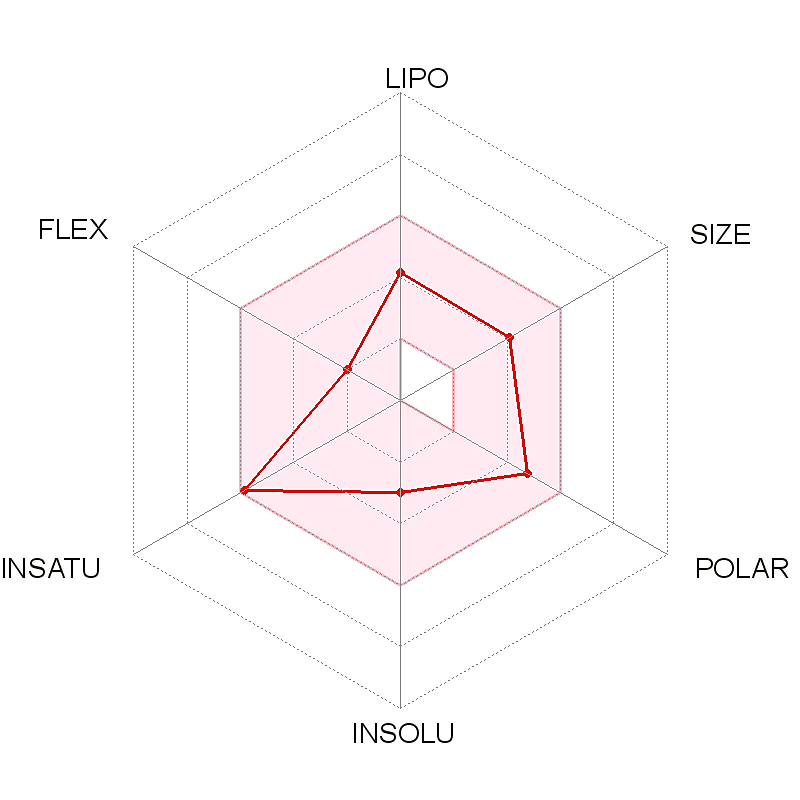 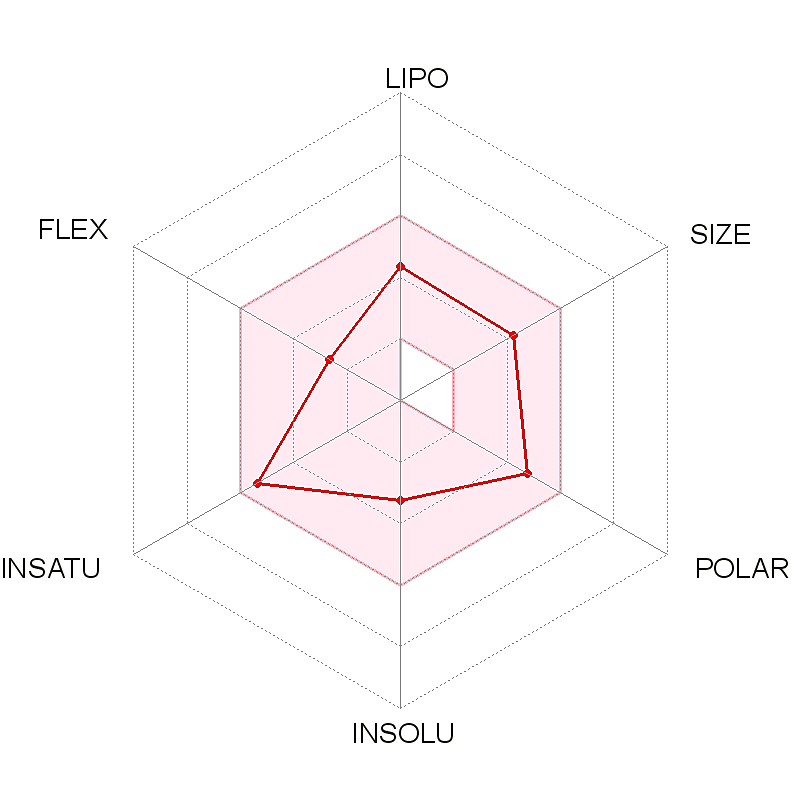 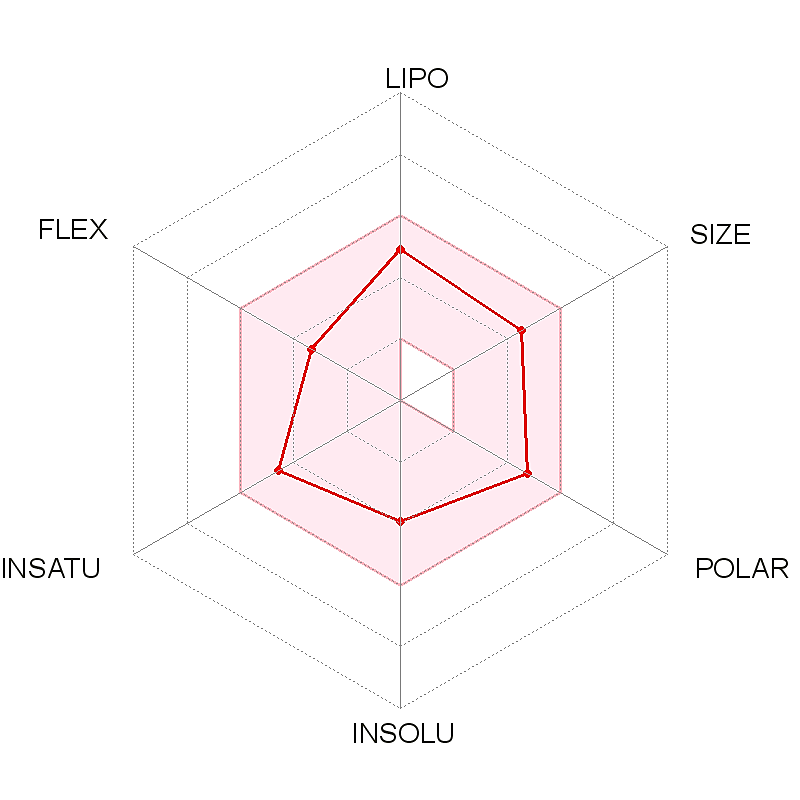 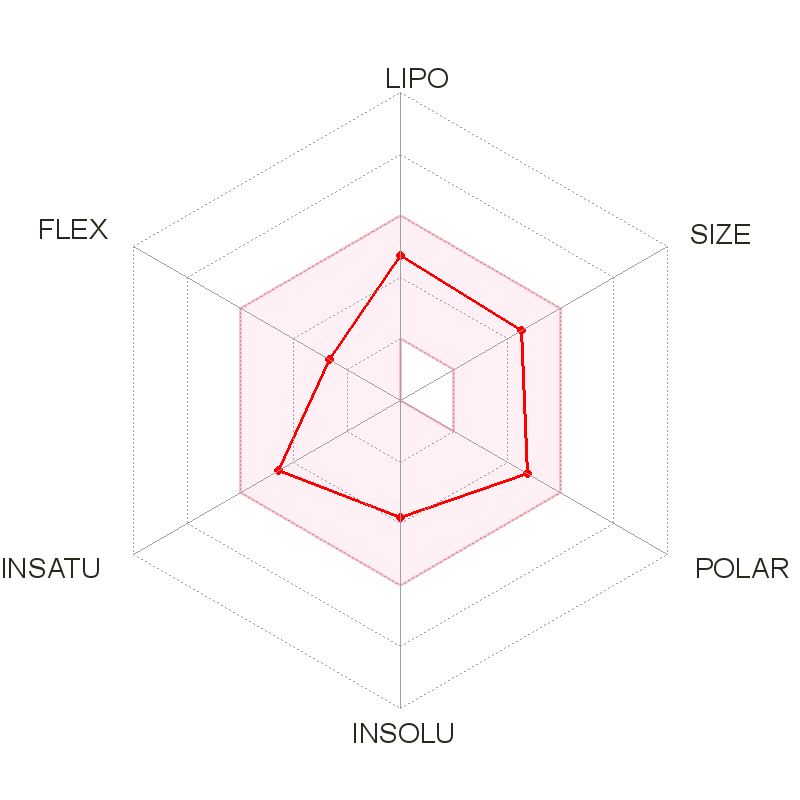 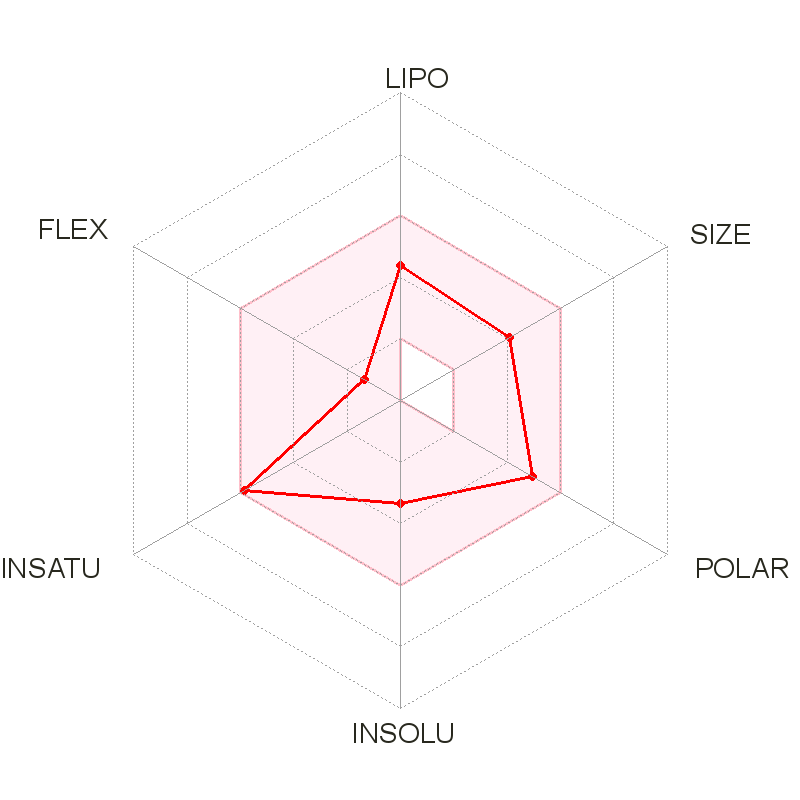 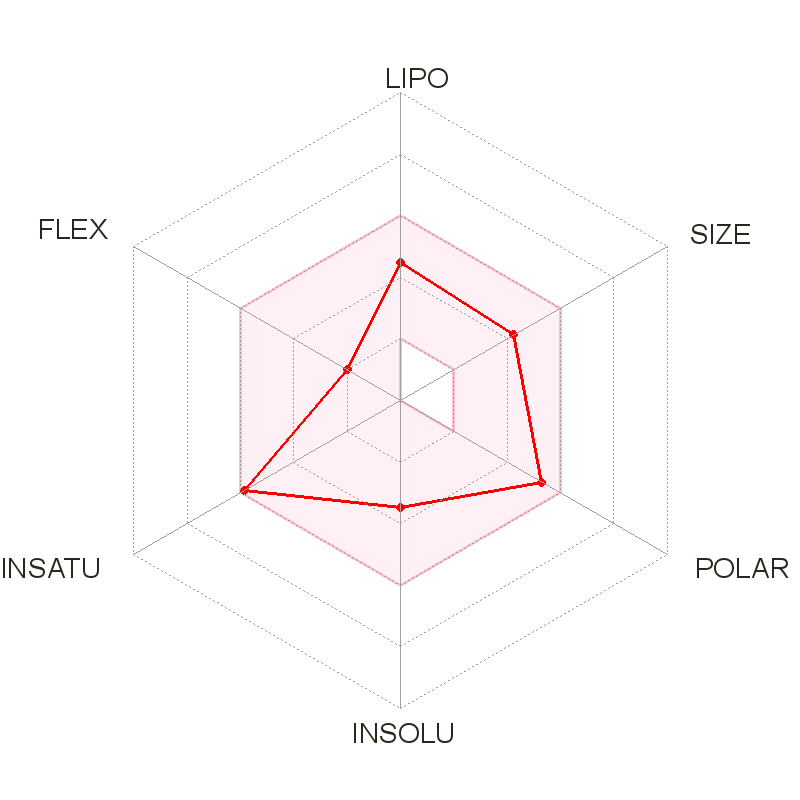 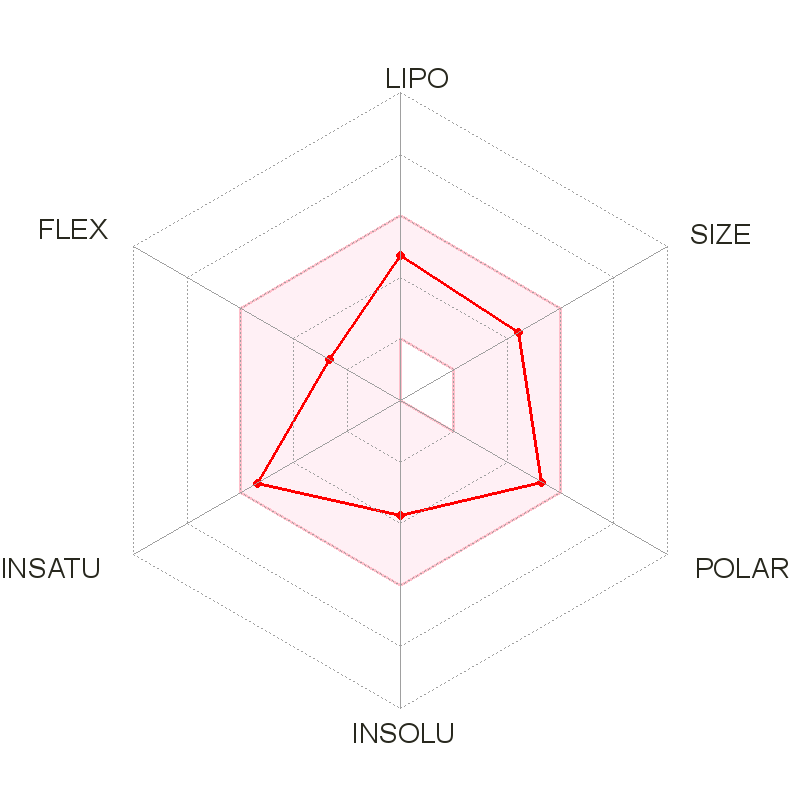 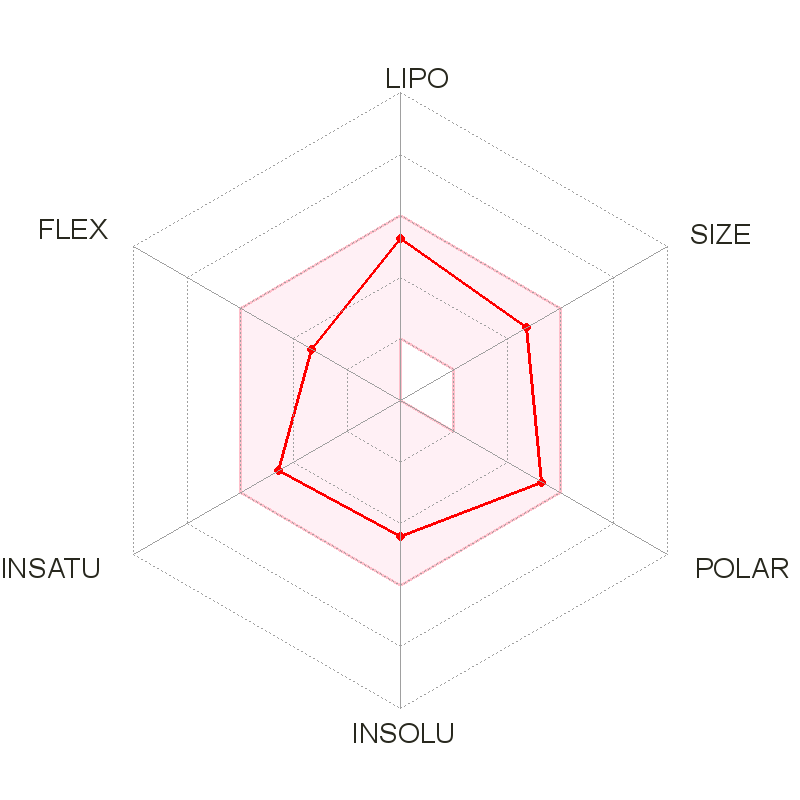 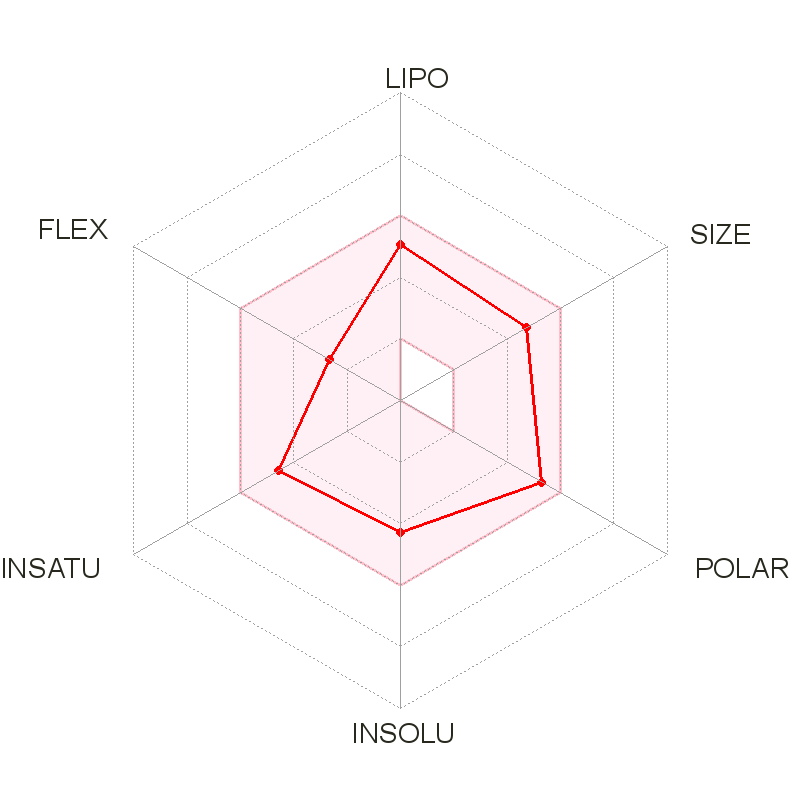 1H-NMR data of compounds 4(a-j)Compound 4a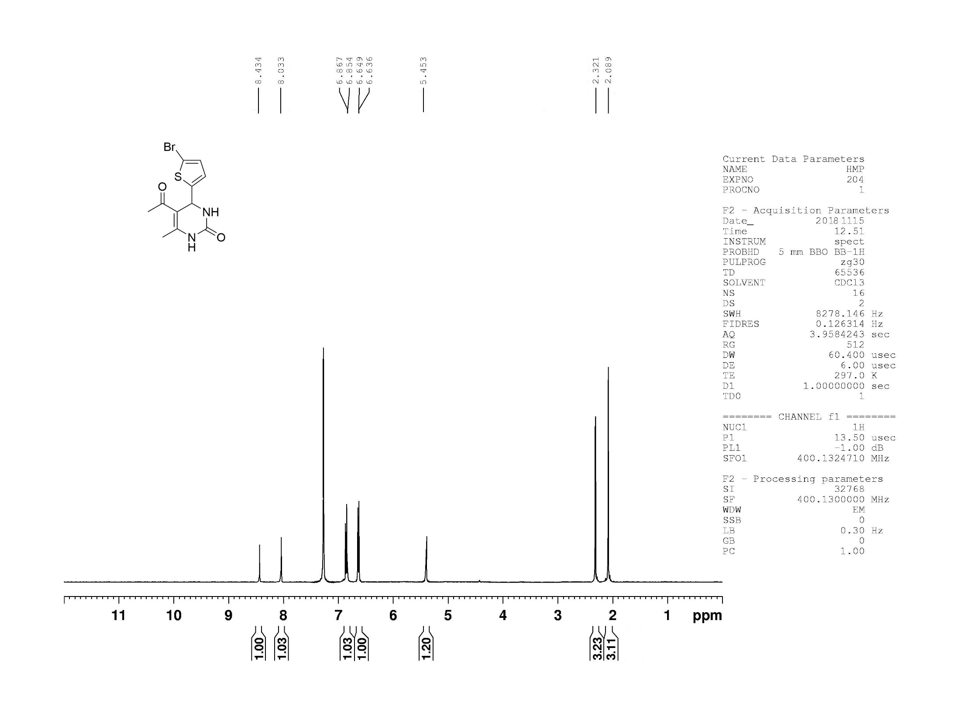 Compound 4b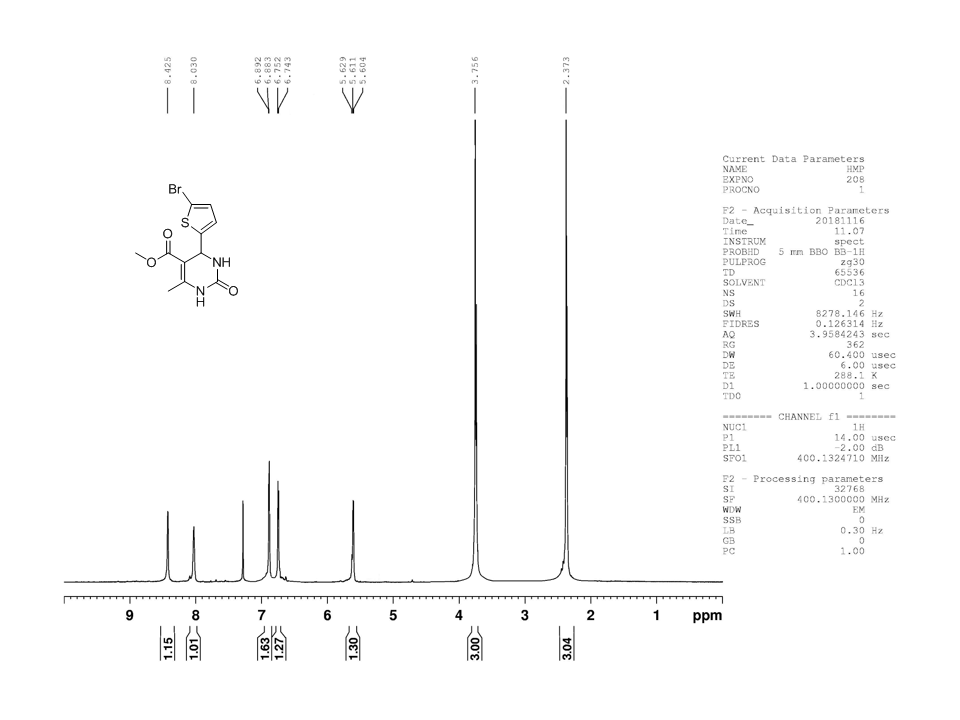 Compound 4c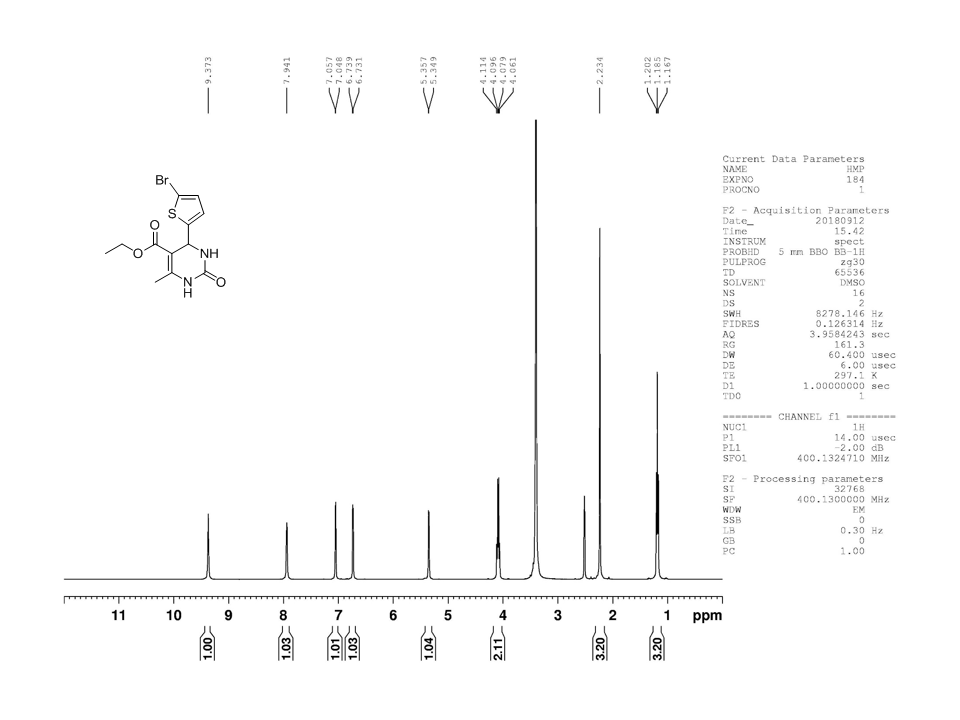 Compound 4d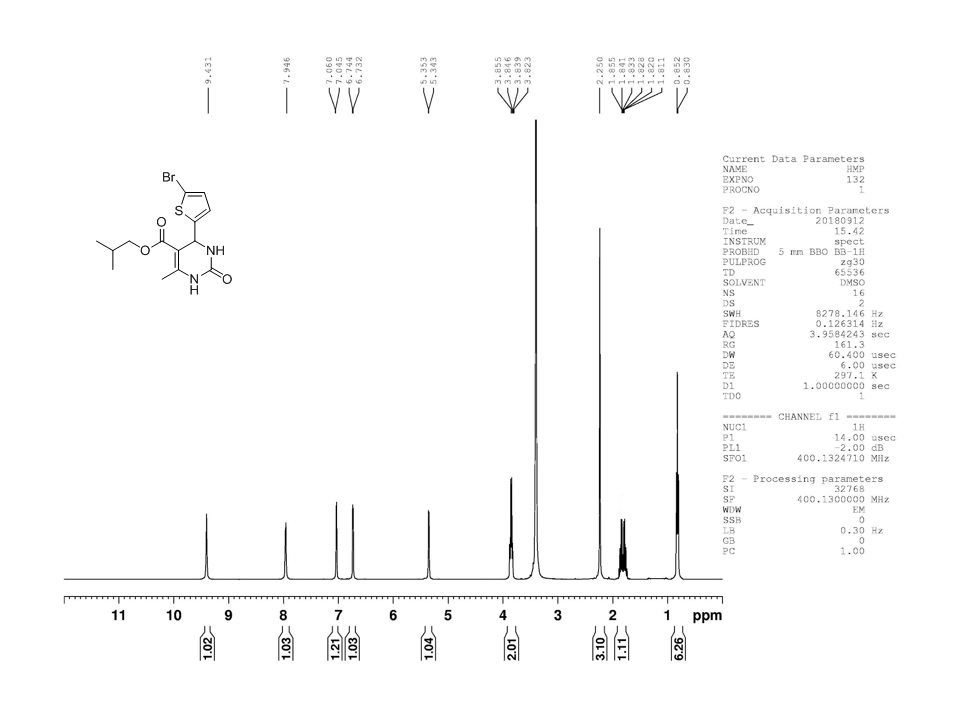 Compound 4e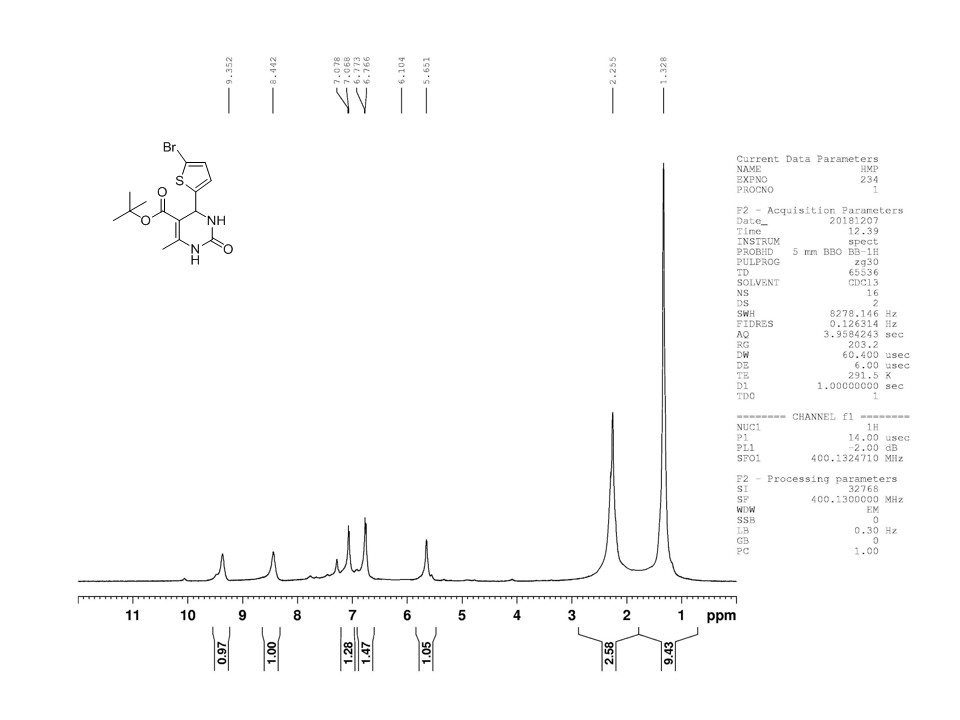 Compound 4f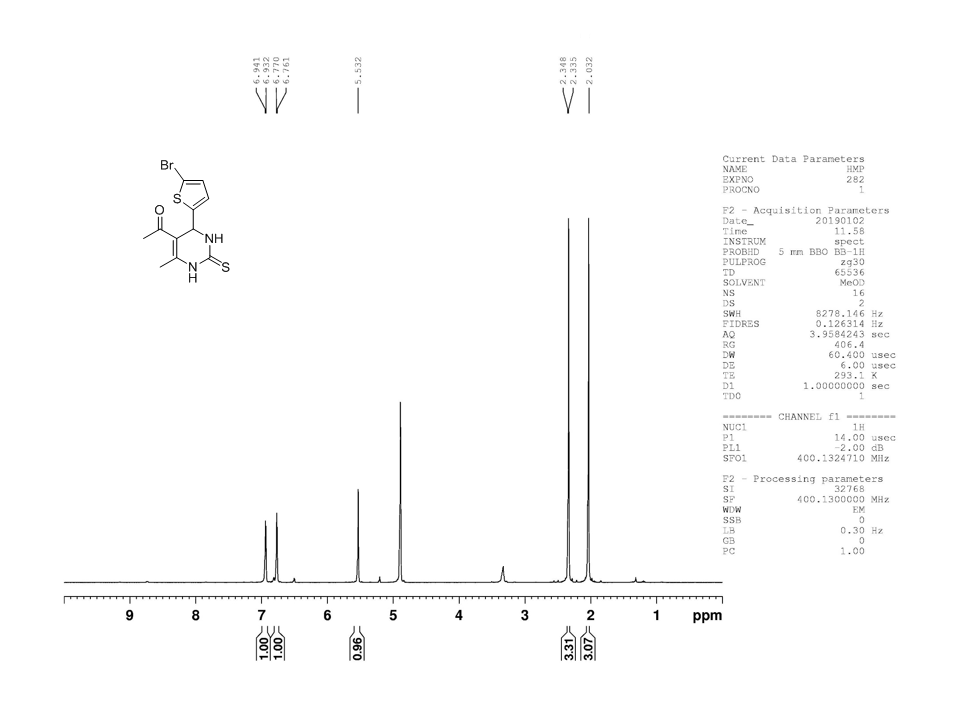 Compound 4g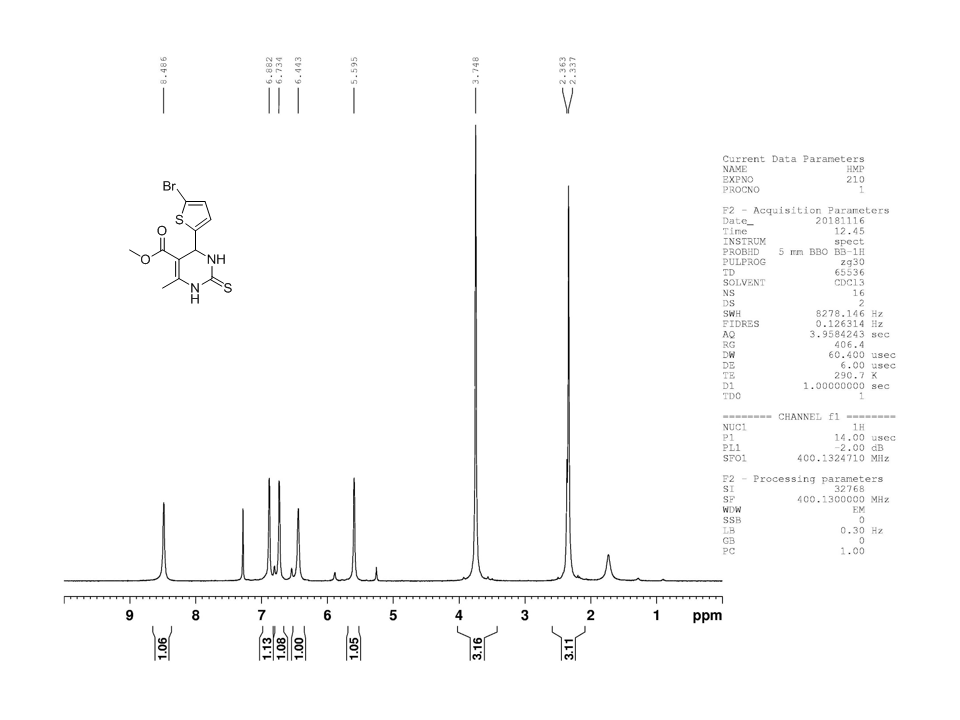 Compound 4h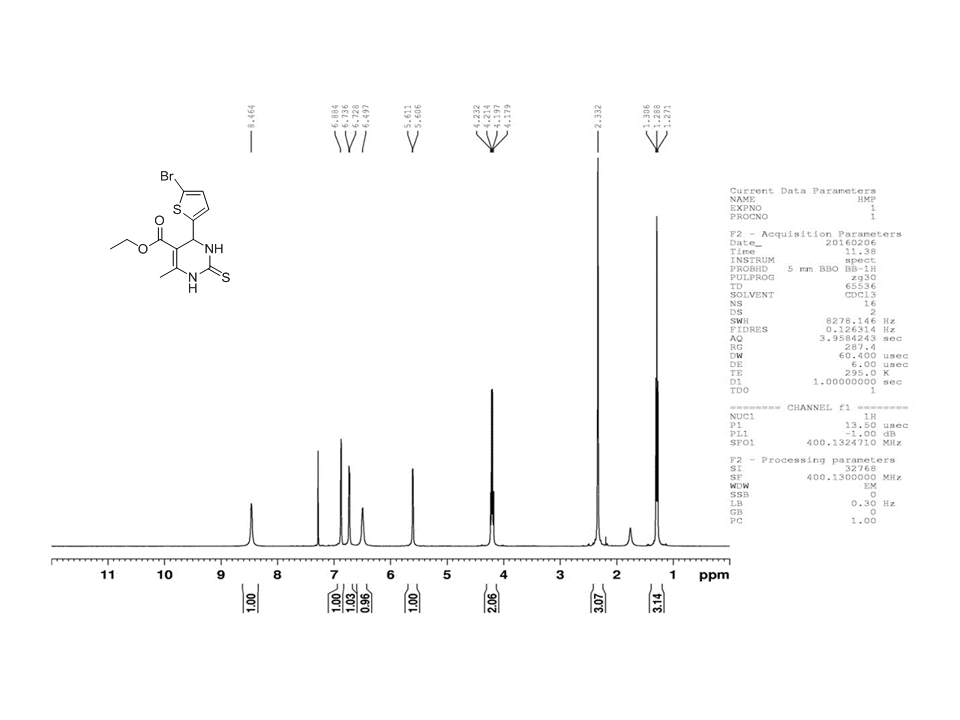 Compound 4i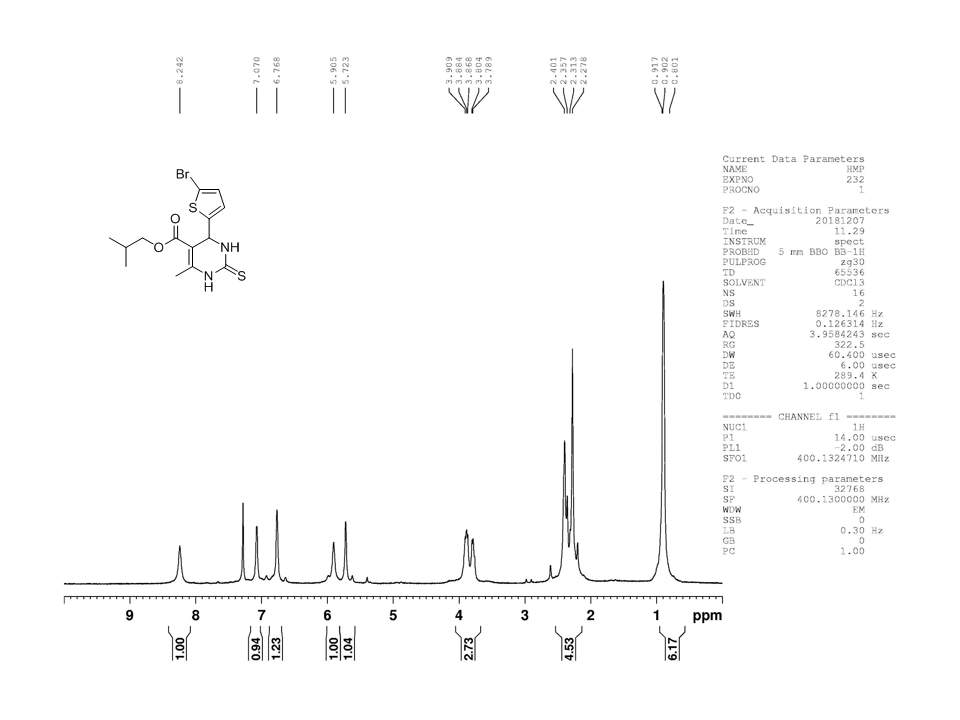 Compound 4j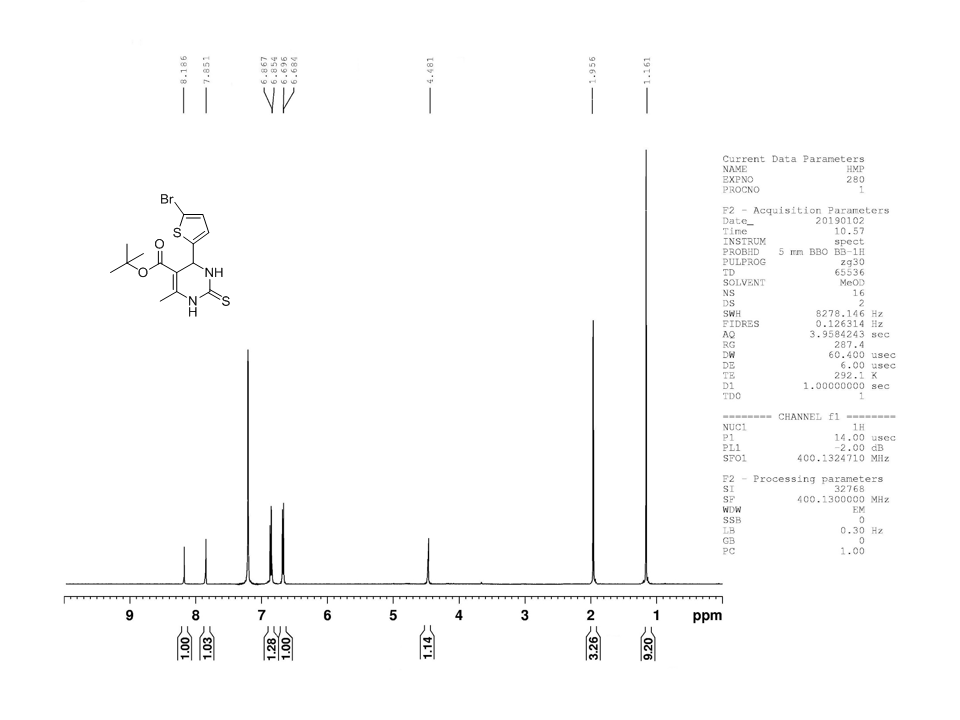 Selected 13C-APT data of compounds 4(a-j)Compound 4a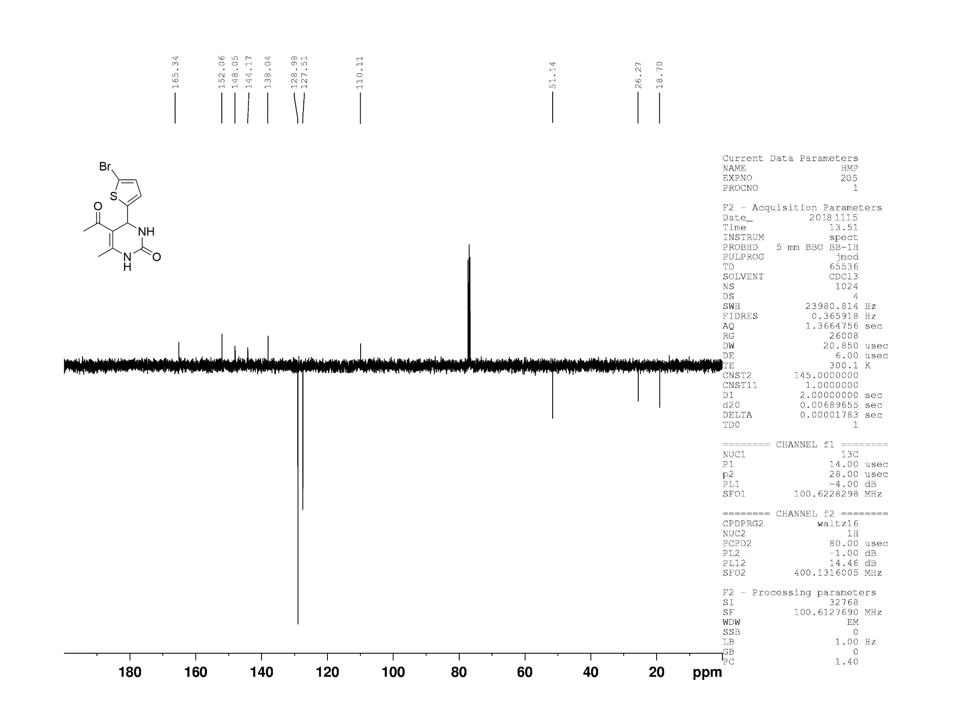 Compound 4b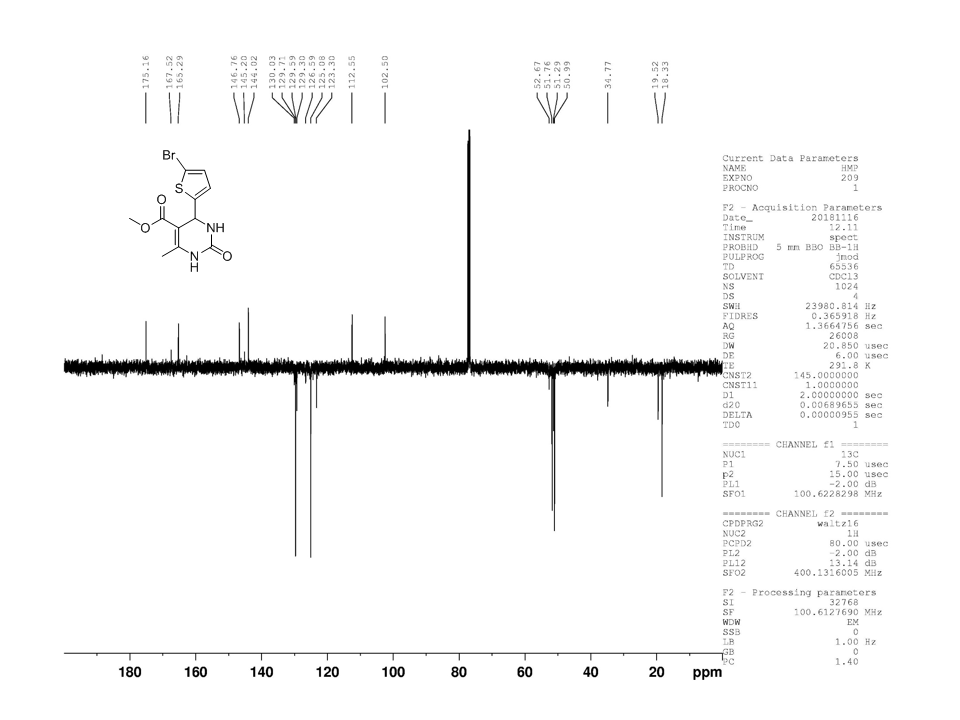 Compound 4c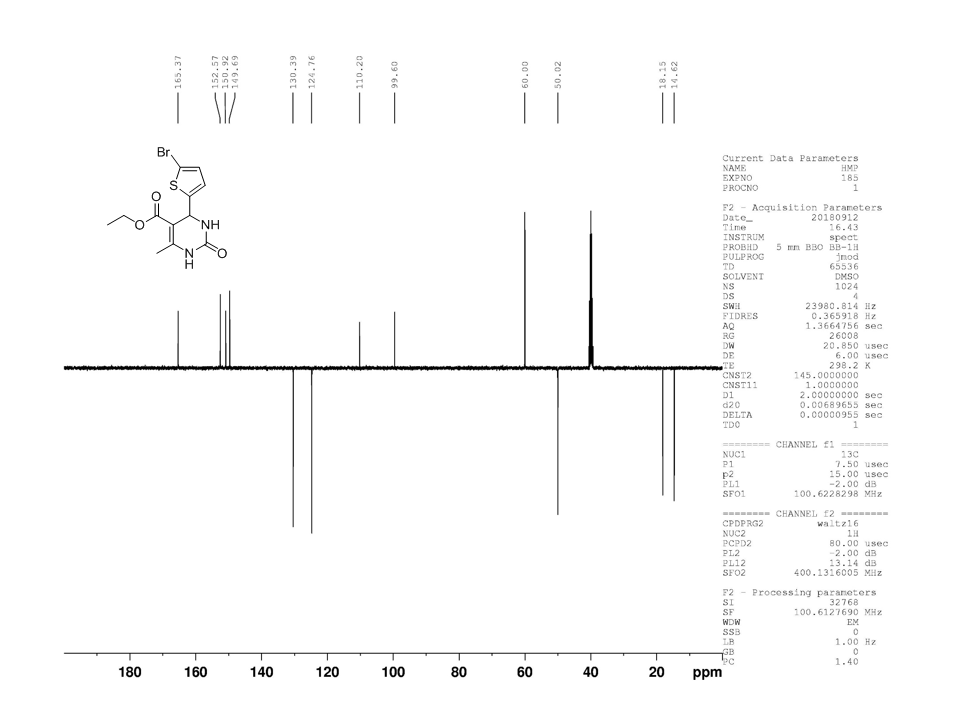 Compound 4d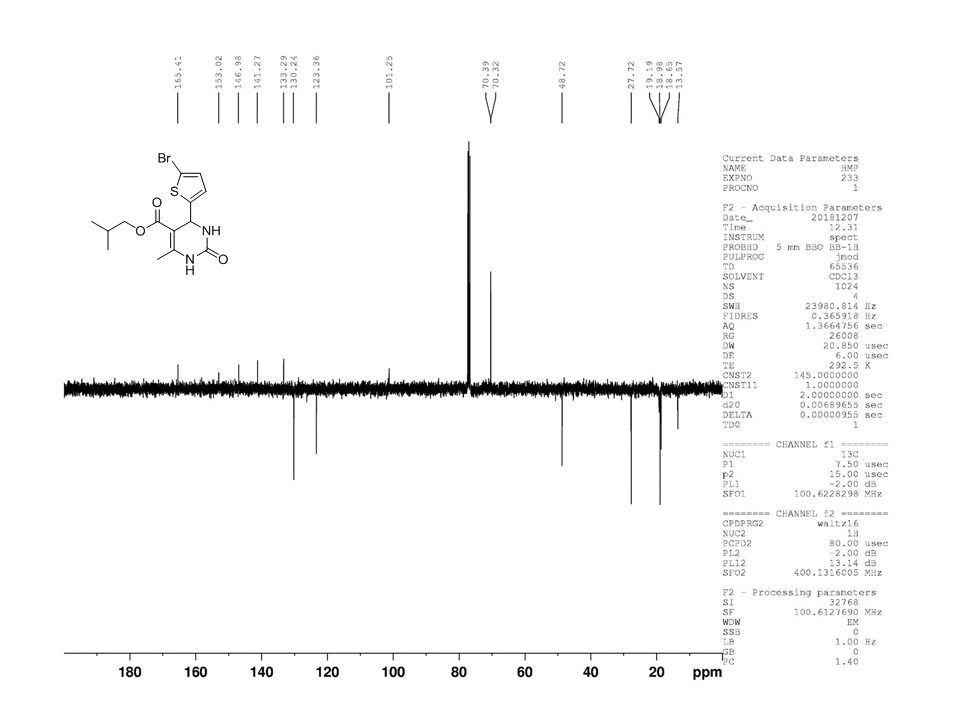 Compound 4e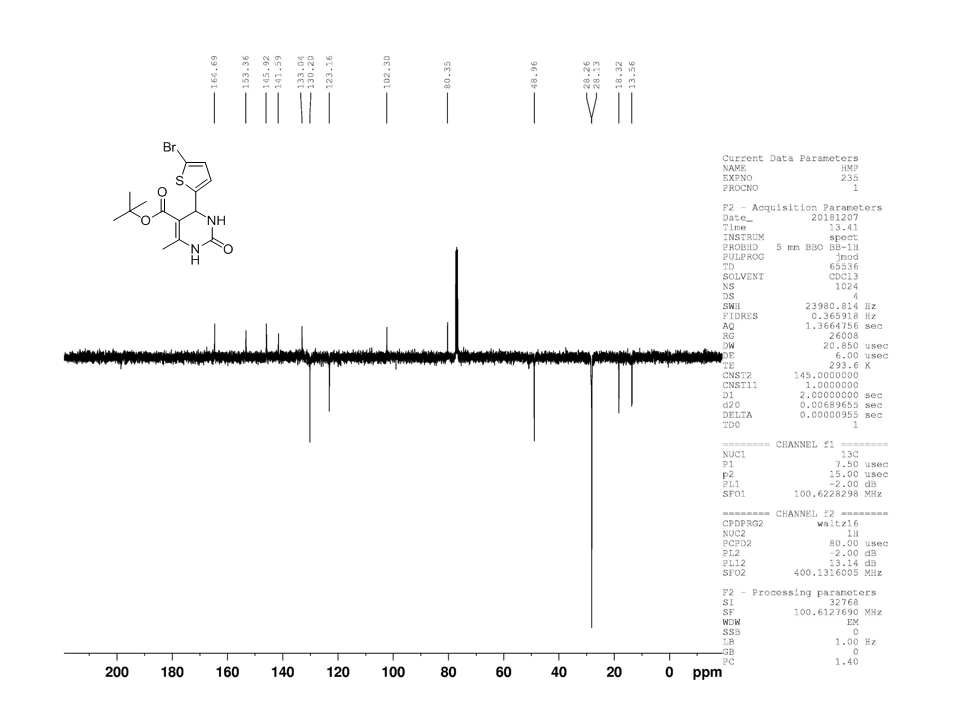 Compound 4f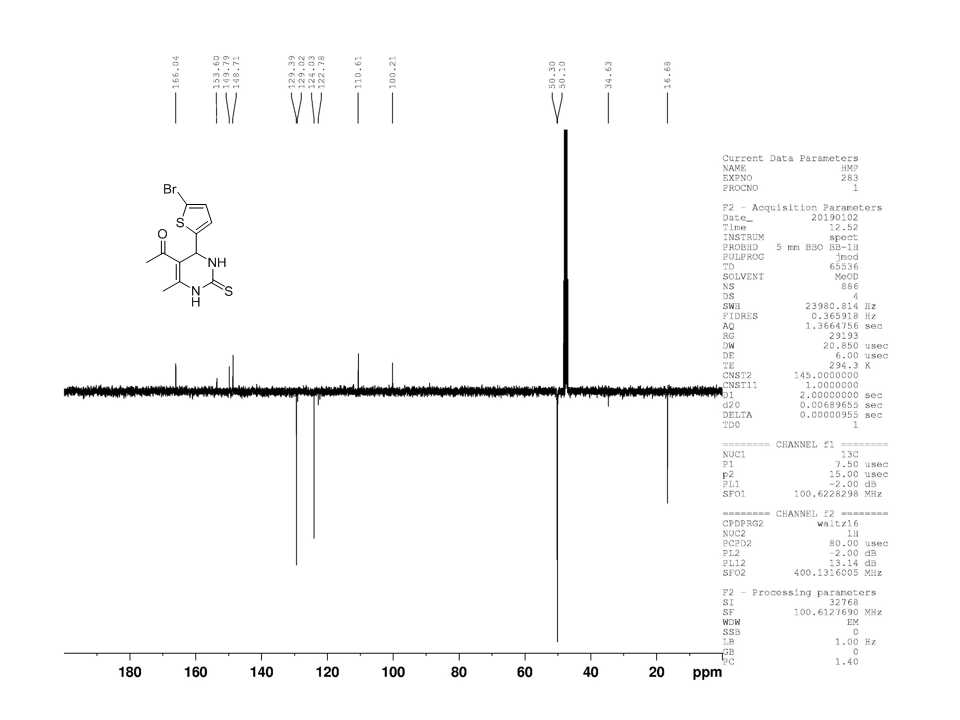 Compound 4g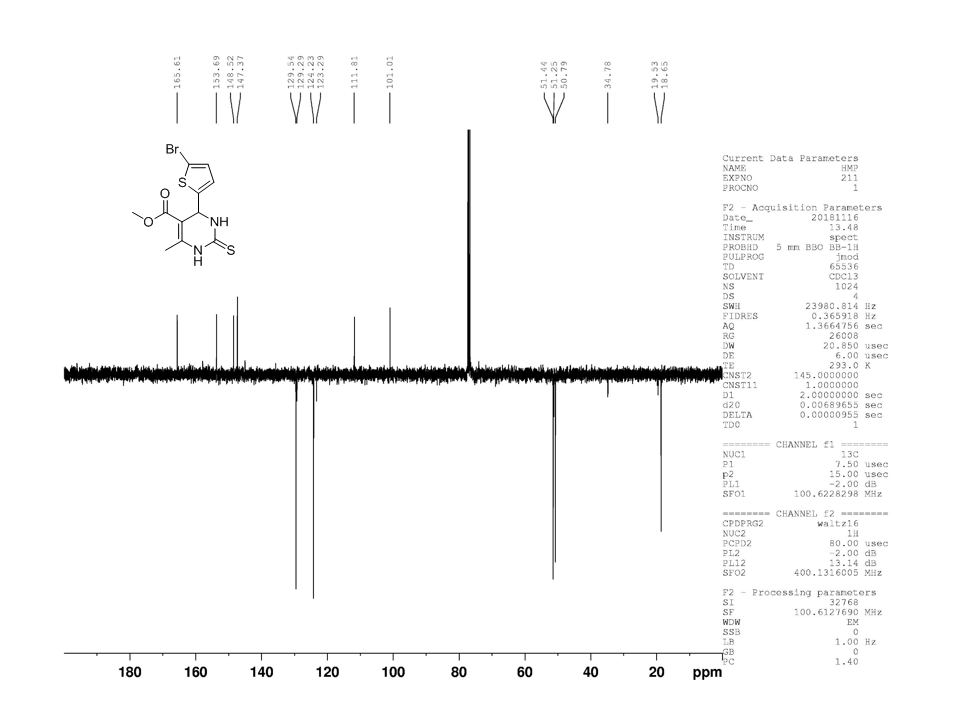 Compound 4h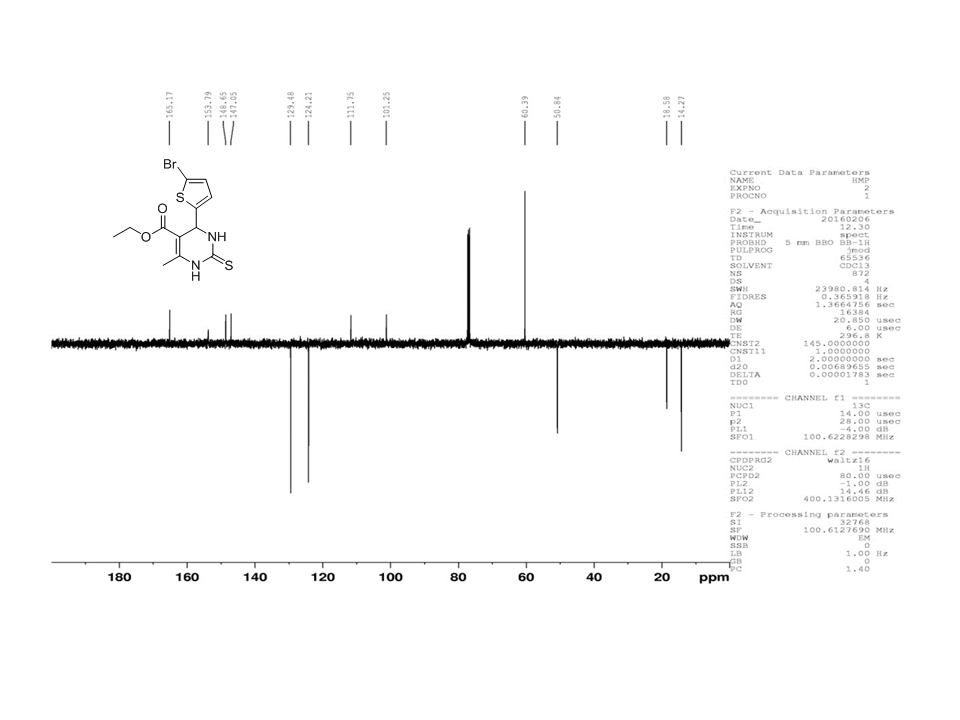 ATR-FTIR spectra of compounds 4(a-j)Compound 4aCompound 4bCompound 4cCompound 4dCompound 4eCompound 4fCompound 4gCompound 4hCompound 4iCompound 4jSingle crystal X-ray diffraction analysis of compound 4ccheckCIF (basic structural check) running 
Checking for embedded fcf data in CIF ... 
Found embedded fcf data in CIF. Extracting fcf data from uploaded CIF, please wait . . checkCIF/PLATON (basic structural check) Structure factors have been supplied for datablock(s) MB1THIS REPORT IS FOR GUIDANCE ONLY. IF USED AS PART OF A REVIEW PROCEDURE FOR PUBLICATION, IT SHOULD NOT REPLACE THE EXPERTISE OF AN EXPERIENCED CRYSTALLOGRAPHIC REFEREE.No syntax errors found.                               CIF dictionary
Please wait while processing ....                     Interpreting this reportStructure factor report

Datablock: MB1 The following ALERTS were generated. Each ALERT has the format       test-name_ALERT_alert-type_alert-level.Click on the hyperlinks for more details of the test.Alert level B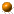 PLAT234_ALERT_4_B Large Hirshfeld Difference C19      --C20      .       0.26 Ang.  PLAT360_ALERT_2_B Short  C(sp3)-C(sp3) Bond  C19      - C20      .       1.25 Ang.  Alert level C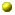 PLAT220_ALERT_2_C NonSolvent Resd 1  C   Ueq(max) / Ueq(min) Range        5.7 Ratio PLAT222_ALERT_3_C NonSolvent Resd 1  H   Uiso(max)/Uiso(min) Range        8.6 Ratio PLAT234_ALERT_4_C Large Hirshfeld Difference C23      --C24      .       0.18 Ang.  PLAT241_ALERT_2_C High   MainMol Ueq as Compared to Neighbors of        C22 Check   And 3 other PLAT241 AlertsPLAT241_ALERT_2_C High   MainMol Ueq as Compared to Neighbors of        C23 Check   PLAT241_ALERT_2_C High   MainMol Ueq as Compared to Neighbors of        C11 Check   PLAT241_ALERT_2_C High   MainMol Ueq as Compared to Neighbors of        C12 Check   PLAT242_ALERT_2_C Low    MainMol Ueq as Compared to Neighbors of        C21 Check   And 3 other PLAT242 AlertsPLAT242_ALERT_2_C Low    MainMol Ueq as Compared to Neighbors of        C24 Check   PLAT242_ALERT_2_C Low    MainMol Ueq as Compared to Neighbors of         C9 Check   PLAT242_ALERT_2_C Low    MainMol Ueq as Compared to Neighbors of        C10 Check   PLAT341_ALERT_3_C Low Bond Precision on  C-C Bonds ...............    0.01233 Ang.  PLAT352_ALERT_3_C Short  N-H (X0.87,N1.01A)  N4       - H4N      .       0.74 Ang.  PLAT431_ALERT_2_C Short Inter HL..A Contact  Br2      ..S2A      .       3.35 Ang.                                                   -x,1-y,1-z  =      2_566 Check PLAT906_ALERT_3_C Large K Value in the Analysis of Variance ......      3.468 Check PLAT911_ALERT_3_C Missing FCF Refl Between Thmin & STh/L=    0.595         17 ReportPLAT978_ALERT_2_C Number C-C Bonds with Positive Residual Density.          0 Info  Alert level G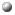 PLAT154_ALERT_1_G The s.u.'s on the Cell Angles are Equal ..(Note)      0.002 DegreePLAT301_ALERT_3_G Main Residue  Disorder ..............(Resd  1  )         5% Note  PLAT793_ALERT_4_G Model has Chirality at C3          (Centro SPGR)          R VerifyPLAT793_ALERT_4_G Model has Chirality at C15         (Centro SPGR)          R VerifyPLAT860_ALERT_3_G Number of Least-Squares Restraints .............          1 Note  PLAT883_ALERT_1_G No Info/Value for _atom_sites_solution_primary .     Please Do !  PLAT910_ALERT_3_G Missing # of FCF Reflection(s) Below Theta(Min).          2 Note  PLAT992_ALERT_5_G Repd & Actual _reflns_number_gt Values Differ by          1 Check    0 ALERT level A = Most likely a serious problem - resolve or explain   2 ALERT level B = A potentially serious problem, consider carefully  17 ALERT level C = Check. Ensure it is not caused by an omission or oversight   8 ALERT level G = General information/check it is not something unexpected   2 ALERT type 1 CIF construction/syntax error, inconsistent or missing data  12 ALERT type 2 Indicator that the structure model may be wrong or deficient   8 ALERT type 3 Indicator that the structure quality may be low   4 ALERT type 4 Improvement, methodology, query or suggestion   1 ALERT type 5 Informative message, checkPLATON version of 22/12/2019; check.def file version of 13/12/2019 Sr. No.TitlePage No. 1Bioavailability Radars of compound 4(a-j)02-0321H-NMR spectra04-083Selected  13C-APT spectra09-124Selected ATR-FTIR spectra13-175Single Crystal X-ray diffraction18-21Bond precision:C-C = 0.0123 AWavelength=0.71073Cell:a=7.3244(3)b=13.5742(6)c=14.8486(7)alpha=94.044(2)beta=103.959(2)gamma=99.511(2)Temperature: 296 KCalculatedReportedVolume1403.57(11) 1403.57(11)Space groupP -1 P -1 Hall group-P 1 -P 1 Moiety formulaC12 H13 Br N2 O3 S C12 H13 Br N2 O3 S Sum formulaC12 H13 Br N2 O3 S C12 H13 Br N2 O3 S Mr345.20345.20Dx,g cm-31.6341.634Z44Mu (mm-1)3.0823.082F000696.0696.0F000'695.63 h,k,lmax8,16,178,16,17Nref4937 4920 Tmin,Tmax0.467,0.7350.513,0.748Tmin'0.458Correction method= # Reported T Limits: Tmin=0.513 Tmax=0.748 AbsCorr = MULTI-SCANData completeness= 0.997Theta(max)= 24.994R(reflections)= 0.0802( 2720)wR2(reflections)= 0.2405( 4920)S = 1.062Npar= 374It is advisable to attempt to resolve as many as possible of the alerts in all categories. Often the minor alerts point to easily fixed oversights, errors and omissions in your CIF or refinement strategy, so attention to these fine details can be worthwhile. In order to resolve some of the more serious problems it may be necessary to carry out additional measurements or structure refinements. However, the purpose of your study may justify the reported deviations and the more serious of these should normally be commented upon in the discussion or experimental section of a paper or in the "special_details" fields of the CIF. checkCIF was carefully designed to identify outliers and unusual parameters, but every test has its limitations and alerts that are not important in a particular case may appear. Conversely, the absence of alerts does not guarantee there are no aspects of the results needing attention. It is up to the individual to critically assess their own results and, if necessary, seek expert advice.Publication of your CIF in IUCr journals A basic structural check has been run on your CIF. These basic checks will be run on all CIFs submitted for publication in IUCr journals (Acta Crystallographica, Journal of Applied Crystallography, Journal of Synchrotron Radiation); however, if you intend to submit to Acta Crystallographica Section C or E or IUCrData, you should make sure that full publication checks are run on the final version of your CIF prior to submission.Publication of your CIF in other journals Please refer to the Notes for Authors of the relevant journal for any special instructions relating to CIF submission. Datablock MB1 - ellipsoid plot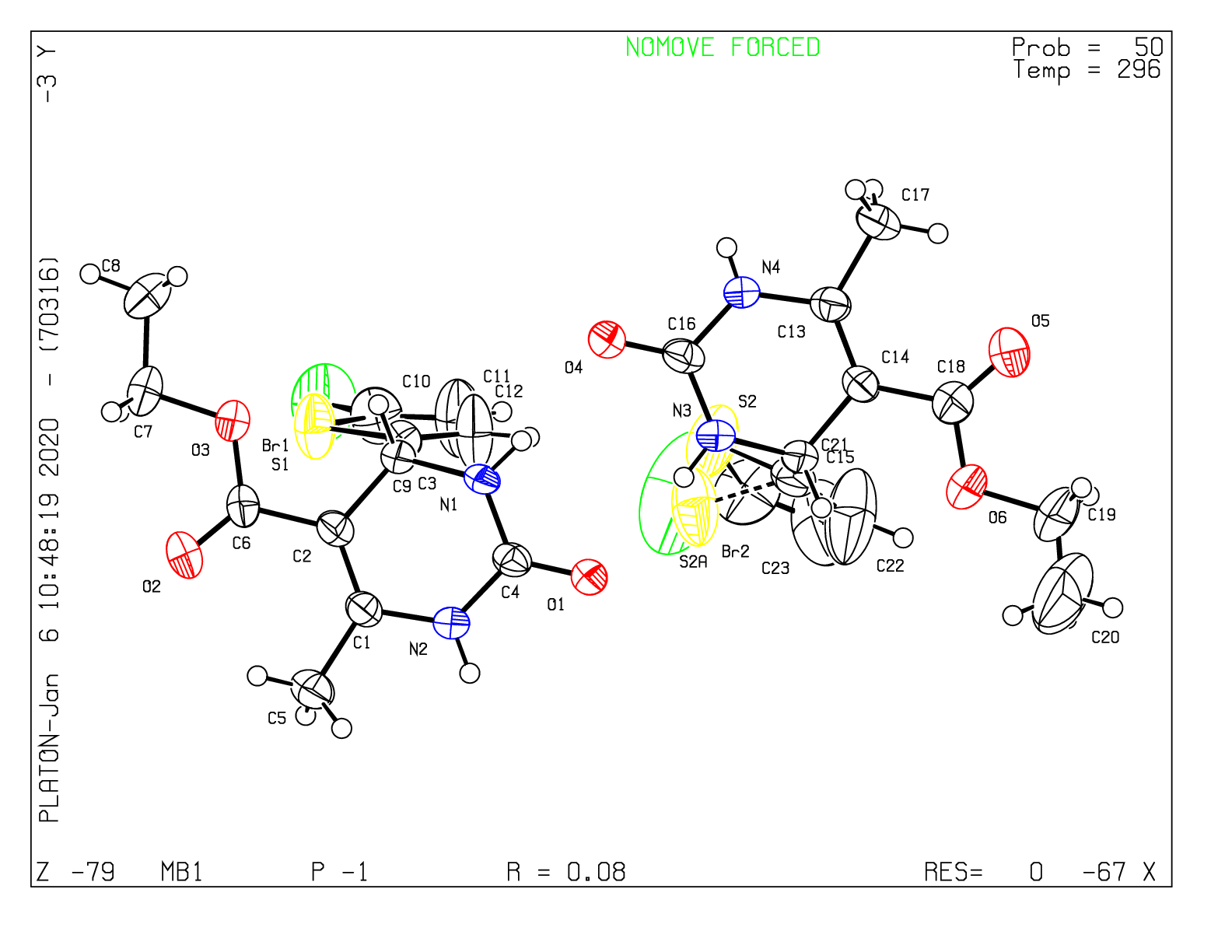 